August 1, 2021Pastor Joseph Britain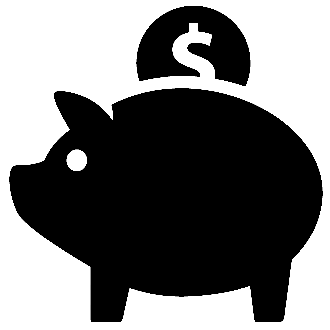          Get on a budget         Get free from debt         Foster high quality relationships         Save money             In the house of the wise are stores of choice food and oil, but a foolish man devours all he has. (Prov 21:20 NIV)         Bring the Lord His tithe              The purpose of tithing is to teach you always to put God first in your lives. (Deut 14:23b TLB)         Live with open handed generosity              In the same way, He will provide and increase your resources and then produce a great harvest of generosity in you. Yes, you will be enriched in every way so that you can always be generous. (2Cor 9:10b-11a)          Live it out in _____________ of them             Teach them to your children. Talk about them when you are at home and when you are on the road, when you are going to bed and when you are getting up. (Deut 11:19 NLT)         God owns it ________              The earth is the Lord’s, and all it contains,	The world, and those who live in it. (Ps 24:1)         The value of __________             Lazy hands make for poverty, but diligent hands bring wealth. (Prov 10:4 NIV)When you eat the fruit of the labor of your hands,	You will be happy and it will go well for you. (Ps 128:2)If anyone is not willing to work, then he is not to eat, either (2Thes 3:10b)         The _____________ things you do with moneySpend  -  Save  -  Givew all the tithe of the land, of the seed of the land or of the fruit of the tree, is the Lord’s; it is holy to the Lord (Lev 27:30)“Would anyone rob God? Yet you are robbing Me! But you say, ‘How have we robbed You?’ In tithes and offerings. You are cursed with a curse, for you are robbing Me, the entire nation of you! (Mal 3:8-9)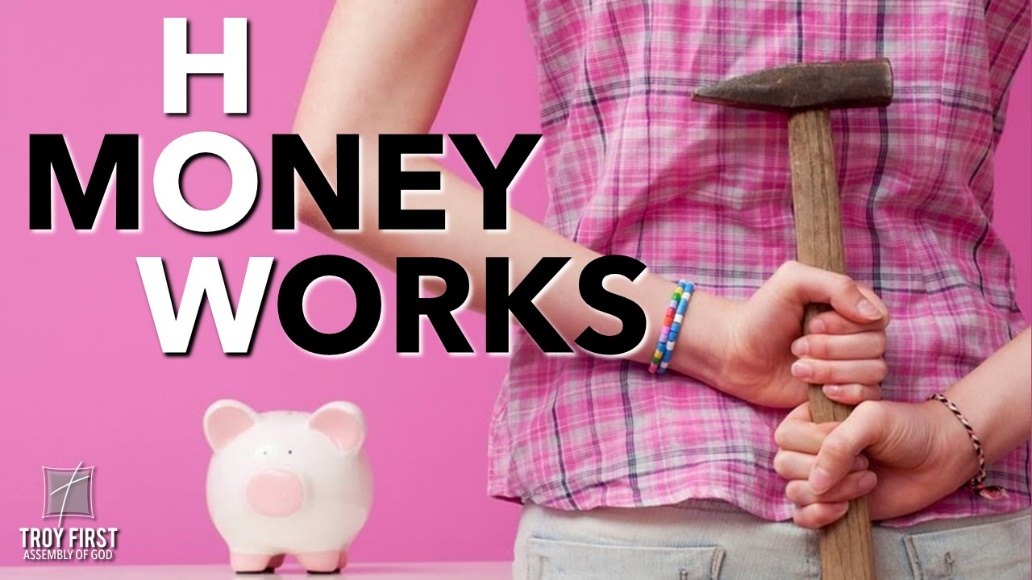          The value of ____________________________              But godliness actually is a means of great gain when accompanied by contentment. For we have brought nothing into the world, so we cannot take anything out of it, either. If we have food and covering, with these we shall be content. But those who want to get rich fall into temptation and a trap, and many foolish and harmful desires which plunge people into ruin and destruction. For the love of money is a root of all sorts of evil, and some by longing for it have wandered away from the faith and pierced themselves with many griefs. (1Tim 6:6-10) You will know the truth and the truth will set you free  (John 8:32)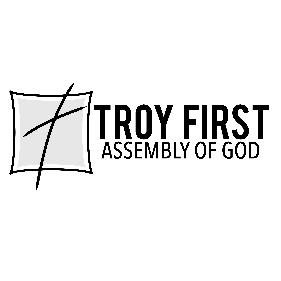 All scripture is from the New Living Translation unless otherwise noted